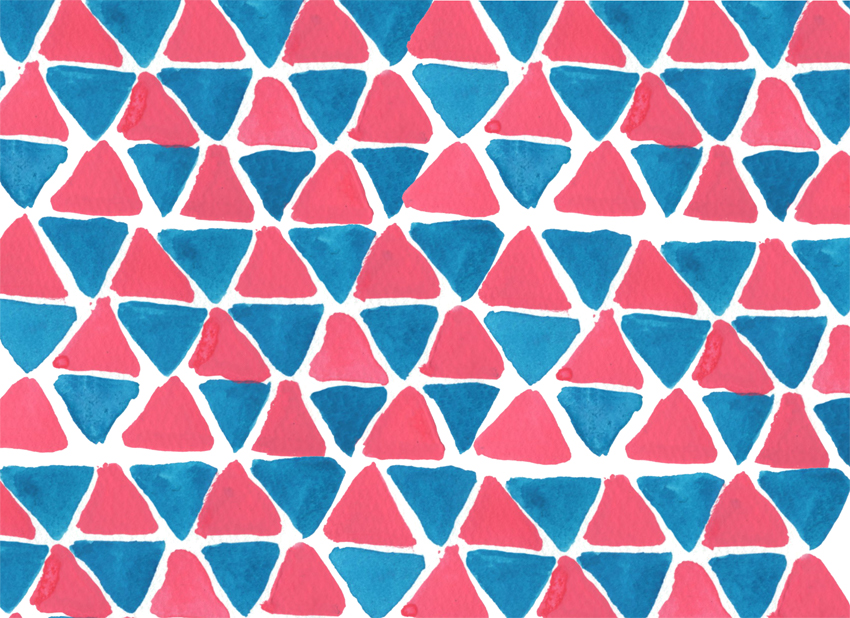 　　コロナ禍での取組みを語り合う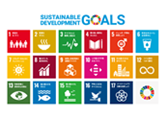 とっとりSDGs推進会議意見交換会新型コロナウイルスの影響が続いていますが、改めて今SDGsの視点でこれからの事業や活動をどう進めていけば良いか、情報共有や意見交換をすることが大切だと考え、とっとりSDGs推進会議意見交換会を開催することになりました。県の新制度や助成金などについても情報提供をさせていただきます。とっとりSDGs推進会議登録者、SDGsに興味関心のある方、ご参加お待ちしております。日時　令和２年７月１５日(水) １４:００～１６:００開催方法　オンライン(zoomを使用します)対象　とっとりSDGs推進会議登録者、SDGsに興味関心のある方内容　コロナ禍でのSDGsについての情報提供、参加した皆様の近況や活動等の情報交換県の新制度や寄付キャンペーン、助成金のご案内　等当日のスケジュール(予定)                          １４:００～情報提供(コロナとSDGsについて)　     １４:２０～参加者の皆様の近況や活動等の情報交換   １５:２０～県の新制度、助成金等のご案内 　　　　　※当日の進行状況により、時間が前後する場合があります 　　申込方法　メールに【①氏名 ②所属団体(任意) ③メールアドレス※ ④当日連絡のとれる電話番号】を記載の上、お申し込みください。オンラインでの参加が難しい方は別途ご連絡ください。※事前に、参加に必要なアドレスをお送りします申込先　info@tottori-katsu.net(担当:松林、池淵、寺坂)主催・問合せ 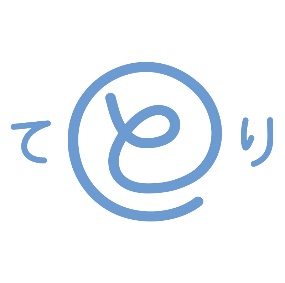 公益財団法人とっとり県民活動活性化センター鳥取県倉吉市山根５５７-１ パープルタウン２階TEL ０８５８-２４-６４６０